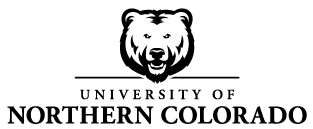 Interfraternity Council ConstitutionRevised 4.11.2017The Interfraternity Council ConstitutionUniversity of Northern Colorado(Revised 4.11.2017)PreambleWe, the members of the Fraternity system at the University of Northern Colorado, in order to provide an organization, which represents and serves each member fraternity and the social fraternity system as a whole, do hereby establish this constitution.Article I NameSection 1. This organization shall be known as the Interfraternity Council of the University of Northern Colorado hereafter referred to as IFC, the Council, or the Interfraternity Council.Article II PurposeSection 1. The purpose of the organization shall be as follows:To promote the general welfare of the member fraternities on campus.To promote the interest of the University.To insure cooperation among member fraternities.To insure cooperation and communication between the fraternity system and the University.To collectively promote goodwill between member fraternities and the campus population.To provide useful services that will benefit member fraternities’ involvement with the Interfraternity Council.To ensure the academic success of all fraternity members.Article III MembershipSection 1. Full Membership and Associate Membership in the IFC shall be open to all undergraduate chapters and colonies of fraternities recognized and accepted by the University of Northern Colorado and the IFC.Section 2. The Council shall consist of one delegate from each member fraternity. Delegates whose fraternity is in good standing with the IFC shall have the right to vote in all Council decisions.Section 3. The delegate must be a university determined “full time” student during their term on the Interfraternity Council and must serve as Chapter President or Vice President within their own fraternity or be otherwise elected as the IFC Delegate.Section 4. A two-thirds (2/3) vote of the member fraternities of the Council is necessary for admission or readmission to the Council.Section 5. Membership in IFC shall be maintained by the attendance of meetings and payment of dues each semester.Section 6. Each member fraternity shall be in compliance with the decisions and policies of the IFC. Fraternities failing to act in compliance with the decisions and policies of the IFC shall be referred to the Judicial Board.Section 7. Equal Opportunity StatementThe Interfraternity Council prohibits discrimination against any member of the community on the basis of race, creed, religion, color, age, national origin or ancestry, marital status, parental status, sexual orientation, ability status, health status, political affiliation or veteran status, in accordance with University Policy.Article IV Executive OfficersSection 1. The Executive Officers of the University of Northern Colorado, in order of precedence, shall be President, Vice President, Director of Greek Affairs, Director of Recruitment and Marketing, Director of Academic Affairs, and Director of Risk Management.Section 2. Term of OfficeEach Executive Officer shall serve for one year as a non-voting member, and shall not serve as the representative from their respective house.The term of office shall begin on January 1st and end on December 31st of the same year.Section 3. Election of OfficersElections shall be held no earlier than October 15th and no later than November 5th with a three week notice from the IFC President. The President of the IFC maintains the right to choose a date within this window and the Elections must be held in one evening.All other election procedures can be found in the Bylaws.Article V Meetings of the Interfraternity CouncilSection 1. Meetings of the IFC shall occur no less than twice per month during the academic year.Section 2. Sessions rules must be adopted each semester by a vote of 2/3 of the voting delegates.Section 3. A quorum for transaction of business of the IFC shall consist of 2/3 of the voting delegates.Section 4. Two member delegates may call a special meeting provided that the subsections are met.The President or the Vice President of the Interfraternity Council, issues a one-week notice to all delegates.The President believes that quorum will exist, or a quorum of delegates signs a petition stating their commitment to attending the special meeting.Article VI Judicial BoardSection 1. The Judicial Board is established to act as the immediate peer review group for the fraternities of the University of Northern Colorado. The board shall monitor and maintain a high sense of accountability, fairness, and ethical behavior of the fraternity system as deemed so by the rules of the University of Northern Colorado, Interfraternity Council, local, state and federal laws.Article VII BylawsSection 1. The IFC may adopt bylaws with a two-thirds majority vote provided that the changes are presented in writing at least one regularly scheduled meeting prior to the vote.Article VIII Parliamentary AuthoritySection 1. Parliamentary Authority shall be vested in the Vice President. The latest edition of Robert’s Rules of Order shall address all other orders of procedure not addressed by the IFC governing documents. Article IX AmendmentsSection 1. The IFC may amend this Constitution with a two-thirds majority of all voting delegates provided that the changes are presented in writing at least two regularly scheduled meetings prior to the final vote. Proposals regarding changes to the Constitution may be amended at any point after their introduction before the Interfraternity Council.Article X Official Governing DocumentsSection 1. The Vice President of the Interfraternity Council shall have in their possession and present to each member fraternity chapter an official set of the Constitution and the Bylaws each year. Each document must bear an original signature of the President and the Vice President of the Interfraternity Council as well as each paged initial by both to be considered official. Upon any change occurring to the governing documents, an updated official copy must be created and sent to the IFC President and Vice President at the next IFC meeting or sooner if possible.